Главным  редакторам  «Волжская Новь», «Мой поселок»Сайт администрации  Волжского района	Главам городских и сельских поселений(для размещения  на сайте  и СМИ)"За невыполнение требований прокурора Волжского района Самарской области ООО «СК ЭРА» привлечено к административной ответственности»Прокуратура Волжского района Самарской области по результатам прокурорской проверки возбудила дело об административном правонарушении в  отношении ООО «СК ЭРА»  по ст. 17.7 КоАП РФ, за  умышленное  невыполнение требований прокурора. В ходе проверки было установлено, что ООО «СК ЭРА»  осуществляющая строительные работы тренировочной площадки «Союз», расположенной на территории сельского поселения  Курумоч муниципального района Волжский  проигнорировала требование  прокурора предоставить  документы, подтверждающие  законное основание  производства данных работ на объекте, вошедшего в перечень объектов  по подготовке к проведению в г. Самаре чемпионата мира по футболу 2018 года.	21 сентября 2017 года  Железнодорожным судом г. Самары  ООО «СК ЭРА»  признано виновным и назначено  наказание в виде административного штрафа в размере 50 000 рублей.Старший помощник прокурора  районамладший советник  юстиции                                                                Л.А.Софронова                                                             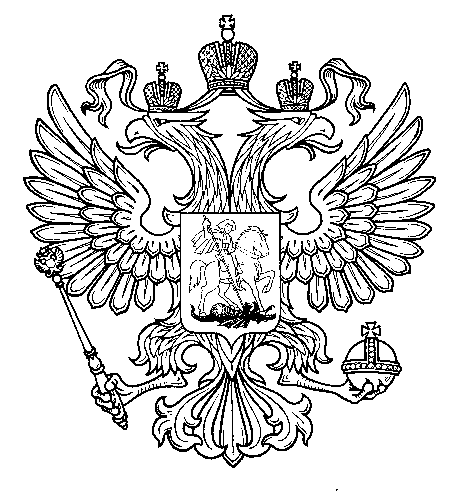 ПрокуратураРоссийской  ФедерацииПрокуратура Самарской областиП Р О К У Р А Т У Р АВолжского районаул. Мечникова, д. 54а, Самара, 4430308 (846) 339-74-25 (27)09.10.2017 № ________________________